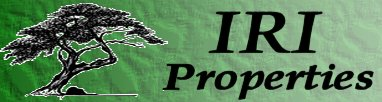 Company:Phone:Address:City:                         State:                       Zip:From:                         To:Have you ever been evicted?   YES    NOHave you ever been convicted or plead No Contest to any Felony or Misdemeanor?   YES    NOIf yes, when?Why are you vacating your current place of residence?Species:                Number:               Breed:   Company:Phone:Address:City:                         State:                       Zip:From:                         To:Name:Email:Date of Birth:Social Security:Phone:Address:City:                                    State:Zip:Are you a student?             YES        NO  If yes, where?Major:                                               GPA:Year in School:Can you provide a co-signer?   YES       NOIf yes, are they in-state?            YES       NOProperty Name:Number of Rooms Desired / Other Roommate(s) Applying:Desired Move-In Date:Company:Address:City:                     State:                      Zip:Phone:Position:                             Duration:Gross pay: